 Б О Й О Р О К                                                                                      Р А С П О Р Я Ж Е Н И Е    «05» октябрь 2018 й                                      № 22                              «05» октября  2018 годаОб оплате документов       В соответствии с пунктом  1 части 1 статьи 15 и частью 6 статьи 43 Федерального закона от 6 октября 2003 года № 131-ФЗ  «Об общих  принципах организации местного самоуправления в Российской Федерации», в соответствии п.8 ст.7 Федерального закона от 06.12.2011 г. № 402 –ФЗ «О бухгалтерском учете»,Представленные  ООО «Башкирские распределительные электрические сети» счет- фактуру №36447 от 30 сентября 2018 года и акт выполненных работ № 8615 от 30 сентября 2018 года,- за  предоставление возможности размещения приборов освещения на опорах ВЛ до 1 кВ за июль 2018 г, по договору № РЭС-7.28/Д-01194 от 16.02.2017 г.             - за  предоставление возможности размещения приборов освещения на                     опорах ВЛ до 1 кВ за август 2018 г, по договору № РЭС-7.28/Д-01194                  от 16.02.2017 г.             - за  предоставление возможности размещения приборов освещения на                                         опорах ВЛ до 1 кВ за сентябрь 2018 г, по договору № РЭС-7.28/Д-01194                    от 16.02.2017 г. на сумму 22руб.50 коп. (Двадцать два рубля пятьдесят коп.), МКУ «Централизованная бухгалтерия МР Буздякский район РБ» принять к учету и оплатить в октябре 2018 года.       2.  Контроль за исполнением настоящего распоряжения и ответственность оставляю за собой.  Глава СП Арслановский сельсовет:                                                           И.Н.ЗиннатуллинаБашҡортостан Республикаhы Бүздəк районымуниципаль районынынАрыслан ауыл советыауыл билəмəhе Хакимиəте452722, Иске Богазы ауылыҮзәк урамы,53/4тел. 2-91-83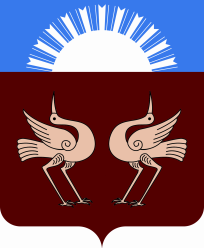 Республика Башкортостан Администрация сельского поселения Арслановский  сельсовет муниципального районаБуздякский район452722, с.Старые Богады                Ул Центральная, 53/4тел. 2-91-83